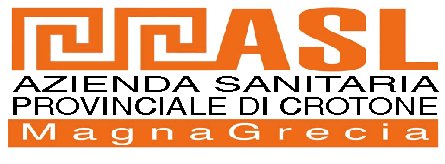 					A  V  V  I  S  OA TUTTE LE COMPAGNIE ASSICURATRICI INTERESSATEPOLIZZA KASKO PER I DIPENDENTI DELLE ASP CALABRESI -  SITUAZIONE SINISTRI PRECEDENTISi avvisano le Compagnie interessate che il rischio oggetto della presente procedura è in essere dal 28.02.2014.Si precisa inoltre, che alla data del 22 gennaio 2015, è stato indennizzato da parte dell’attuale Compagnia assicurativa un sinistro per €. 11.547,00.